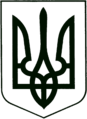 УКРАЇНА
        МОГИЛІВ-ПОДІЛЬСЬКА МІСЬКА РАДА
   ВІННИЦЬКОЇ ОБЛАСТІВИКОНАВЧИЙ КОМІТЕТ РІШЕННЯ №356      Від 25.10.2016р.                                                  м. Могилів – ПодільськийПро приватизацію державного житлового фондуКеруючись ст.ст. 30, 40 Закону України “Про місцеве самоврядування в Україні ”, ст.ст. 9, 15, 63 Житлового кодексу України, відповідно до вимог Закону України “Про приватизацію державного житлового фонду», Положення про порядок передачі квартир (будинків) у власність громадянам, затвердженого наказом Держкомунгоспу від 15.09.92р., розглянувши  матеріали щодо відповідних розрахунків із зазначеного питання,-                                    виконком міської ради ВИРІШИВ:1. Передати безоплатно у приватну власність (приватизувати) та оформити право приватної власності на квартири державного житлового фонду квартиронаймачам:1.1. __________________________, склад сім’ї – 2 чоловіка, в тому числі онуці – _______________________, на 1-но кімнатну квартиру №__, по вул. Київській, ___, загальною площею 31,1кв.м, відновною вартістю 5,6 грн., при розрахунку санітарної норми безоплатної передачі загальної площі житла 52 кв.м., з наданням житлових чеків на суму 3,8 грн..1.2. _________________________, склад сім’ї - 5 чоловік, в тому числі зятю - ___________________, доньці - ____________________, онуку - ___________________, онуку – ____________________, на 1-но кімнатну квартиру №__, по вул. Київській, ___, загальною площею 32,0 кв.м, відновною вартістю 5,77 грн., при розрахунку санітарної норми безоплатної передачі загальної площі житла 115кв.м, з наданням житлових чеків на суму 14,94 грн..1.3. ______________________, склад сім’ї – 9 чоловік, в тому числі чоловіку - __________________, сину - ________________, доньці -__________________, сину -  ________________, сину - __________________, доньці - ___________, доньці - _______________, доньці - ______________, на 2-х  кімнатний будинок  №____, по вул. Матросова, с. Кремінне, Могилів-Подільського району,Вінницької області, загальною площею 33,7 кв.м, відновною вартістю 6,1 грн., при розрахунку санітарної норми безоплатної передачі загальної площі житла 199 кв.м, з наданням житлових чеків на суму 29,75 грн..1.4. __________________, склад сім’ї – 4 чоловіка, в тому числі дружині - __________________, сину - __________________, доньці - __________________, на 1-но кімнатну квартиру №___, по вул. Київській, ____, загальною площею 33,0 кв.м, відновною вартістю 5,94 грн., при розрахунку санітарної норми безоплатної передачі загальної площі житла 94 кв.м, з наданням житлових чеків на суму 10,98 грн..2. Власникам зазначених в цьому рішенні житлових квартир:2.1. Укласти з відповідними організаціями по обслуговуванню і ремонту житла угоди про участь у витратах щодо утримання (обслуговування) та ремонту будинку (житла) на прибудинковій території.2.2. Користування прибудинковими територіями, які закріплені за житловими будинками, в яких розміщені приватизовані житлові квартири, здійснювати в умовах і порядку, передбаченим Земельним кодексом України.3. Контроль за виконанням даного рішення покласти на заступника міського голови з питань діяльності виконавчих органів Кригана В.І.. 	Міський голова					                П. Бровко